Практичне заняття № 28Тема: Розділові знаки в складнопідрядних реченнях Опрацювати такі питанняПоняття про складнопідрядне речення.Кома в складнопідрядному реченні.Інші розділові знаки в складнопідрядному реченні. Засвоїти основні поняття: складне речення, складнопідрядне речення	 ЛітератураДзюбишина-Мельник Н. Я, Лаврінець О. Я., Симонова К. С.,      Ціцюра Л. Ф. Читай і знай!: Довід.-практикум з граматики та стилістики сучасної української мови. 2-ге вид. Київ : Вид. дім «Києво-Могилянська академія, 2008. С. 112–125, 130.Євсєєва І. І. Складнопідрядне речення. Урок мови в 9 класі. Вивчаємо українську мову та літературу. 2007. № 3. С. 16–19.Козачук Г. О. Українська мова. Практикум : навч. посібник. 2-ге вид, переробл. і доповн. Київ : Вища школа, 2008. С. 354–365.Омельчук С. Проблемно-пошукове навчання синтаксису рідної мови (на матеріалі складнопідрядного речення). Дивослово. 2007. № 10. С. 2–7.Сучасна українська літературна мова : підручник / за ред.                    М. Я. Плющ. Київ : Вища школа, 1994. С. 352–373.Українська без помилок. Говоримо і пишемо правильно. Сучасний довідник з урахуванням останніх змін у правописі і мовленні / укладач О. М. Журенко. Харків : Книжковий клуб «Клуб сімейного дозвілля», 2015. С. 381–385, 388–397, 410.Український правопис. 4-е вид., випр. й доп. Київ, 2004. С. 139–144, 147–149.Фурдуй М. І. Українська мова : практикум : навч. посібник / за ред. В. В. Різуна. 4-те вид., переробл. і доповн. Київ : Либідь, 2011. С. 258–264.Ющук І. П. Практикум з правопису української мови. Київ : Освіта, 2002. С. 224–230. Виконати вправи й завдання вдома Козачук Г. О. Українська мова : практикум : навч. посібник. 2-ге вид., переробл. і доповн.  Київ : Вища школа, 2008. Вправи 542. Завдання для виконання в аудиторії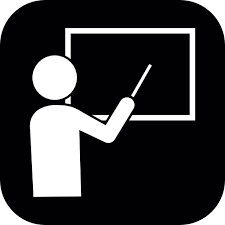 1.Пояснити розділові знаки в  реченнях.1.Коли люблю, коли сміюся, Коли зітхаю в падолист, Тоді і згадувать боюся, Що є в людей підступна злість. 2. Трава дитинства не зів’яла, Вона в долині тій росте, Де наша мама пов’язала в снопи проміння золоте. 3. Яку б не вибрав ти дорогу, За кожним кроком пильно стеж: Малий камінчик – кість під ноги, І ти нікуди не дійдеш, А будеш довго шкутильгати І проклинати всіх та все, Аж поки долі сніг лапатий Нерівний слід твій занесе. 4. Не жаліюсь на долю полинну, Хоч багато нездійснених мрій. 5. Терпимість душ життя не перетерпить, І ми себе повік не осягнем, Коли свободу, що гуляє степом, Не вдасться нам наповнити вогнем. 6. І я словами все життя грішу, Щоб світ-пройдисвіт став комусь добрішим, Бо ми – це простір в космосі думок, І, наче ріки в руслах, не мілієм, В чорнозем днів, який дощем промок, Зерно і мудрість одночасно сієм. 7. Коли дощі шумлять на листя, Я думаю – Господь явився І тихо молиться за нас, Щоби ніхто не осквернився У цей важкий, нестерпний час (з тв. Г. Чубач). Спинюся я і довго буду слухать, як бродить серпень по землі моїй (Л. Костенко). 2. До поданих частин речень додати підрядні частини.Настав вечір… Тролейбуси, трамваї, автобуси, маршрутні таксі… Ще працювали магазини…. Пішов дрібненький дощик… Парасольки милували око… Асфальт заблищав… Дівчата сховалися під деревами… Квіти попіднімали голівки… Синя хмара швидко рухалася небом…Питання для самоконтролюЯкі речення називаються складнопідрядними?За допомогою яких сполучників і сполучних слів поєднуються частини у складнопідрядному реченні? Які розділові знаки ставляться між частинами складнопідрядного речення? Коли між частинами складнопідрядного речення ставиться або не ставиться кома? Коли між частинами складнопідрядного речення ставиться тире? Кома з тире?У якому випадку між частинами складнопідрядного речення ставиться двокрапка?Коли ставиться крапка з комою?